EUROPEAN CAT ASSOCIATION vzw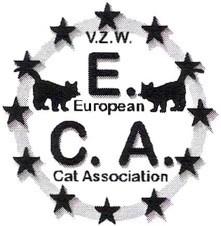 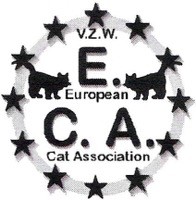 Vuurkruisplein 5 Bus 42660 Hoboken de.pallieter@telenet.be Tel:03/4111208Gsm: 0495 830873DekbewijsDit formulier dient uw aanvraag voor stambomen te vergezellen. Ook als het uw eigen dekkater betreft.Gegevens eigenaar kater:Naam + voornaam: .......................................................................................Straat + nummer (bus): .................................................................................Postcode + gemeente:..................................................................................Tel: ………………………………….. Gsm:.…………………………………….e-mail: ………………………………………………………………………………Chipnummer: ………………………………………………………………………Passpoortnummer: ……………………………………………………………….Verklaart dat zijn/haar kater:Naam + titel kater: ...................................................................................Kleur: ...........................................................................................................Ras: .............................................................................................................Geboortedatum: ..........................................................................................Stamboeknummer: ………………………………………………………………Volgende Poes heeft gedekt:Naam + titel poes: .......................................................................................Kleur: ..........................................................................................................Ras: ............................................................................................................Geboortedatum: .........................................................................................Stamboeknummer: .....................................................................................Datum(s) van dekking:………………………………..………………………..Gegevens eigenaar Poes:Naam + voornaam:……………………………………………………………………Straat + nummer (bus): ……………………………………………………………..Postcode + gemeente:……………………………………………………………….Tel:……………………..……………Gsm:……………………………………………e-mail:………………………………………………………………………………….Chipnummer: ………………………………………………………………………….Passpoortnummer: …………………………………………………………………..Handtekening eigenaar kater,	Handtekening eigenaar poes,Graag alles in drukletters invullen AUB!